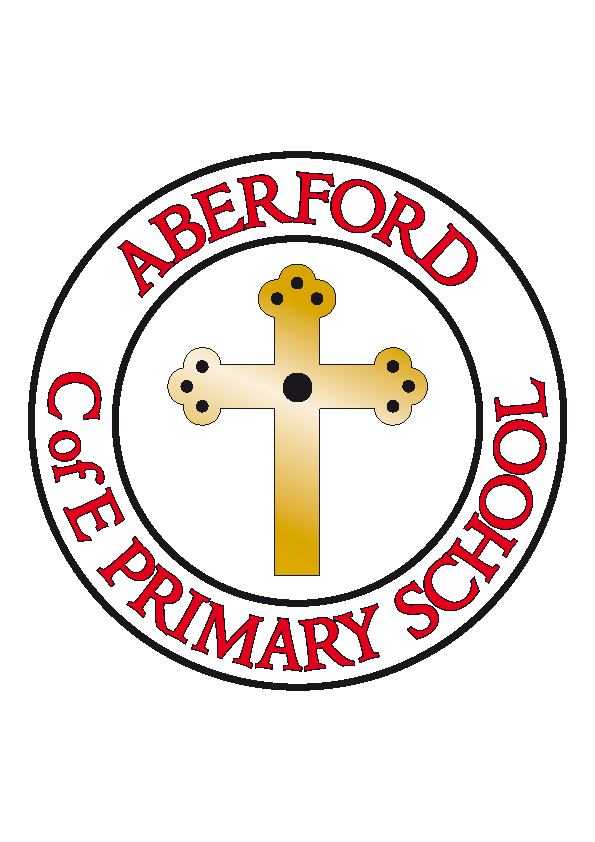 Aberford Church of England Primary SchoolSchool Lane, Aberford, Leeds, LS25 3BUTel: 0113 281 3302   Website: www.aberfordprimaryschool.co.uk Headteacher – Philippa BouldingWishing you all a very happy Easter weekend!THE WEEK AHEAD: 	Diary for the week beginning 22th April 2019House Points (collected and reported by Millie B & Poppy) House points will be rolled over to next Friday.Aberford AchievementsHouse point certificates will be rolled over to next Friday and achievements will be awarded next Friday as usual.CongratulationsWe would like to congratulate Mrs Briggs who has been offered a new teaching role from September 2019. Inspired by her role as SEND governor over the last five years, she will be working as a teacher for children with Profound and Multiple Learning Difficulties (PMLD) and Severe Learning Difficulties (SLD) at West Oaks SEN Specialist School and College. Whilst we are sorry to be losing her from our team, we wish her the very best for this exciting new role.Dates for your DiaryW/B 13th May KS2 SATs week22nd-24th May Class 4 residential14th June Sports day 1.15pm17th June Reserve Sports Day 1.15pmMONDAYSchool closed – Easter MondaySchool closed – Easter MondayTUESDAY KS2 Football with Castleford Tigers – After schoolBrass Lessons with York MusicKS2 Football with Castleford Tigers – After schoolBrass Lessons with York MusicWEDNESDAYKS1 Gymnastics with Castleford Tigers – After schoolKS1 Gymnastics with Castleford Tigers – After schoolTHURSDAYKS2 Gymnastics – After school KS2 Gymnastics – After school FRIDAYKS1 Multi Sports with Castleford Tigers – After schoolClass 3 Swimming KS1 Multi Sports with Castleford Tigers – After schoolClass 3 Swimming 